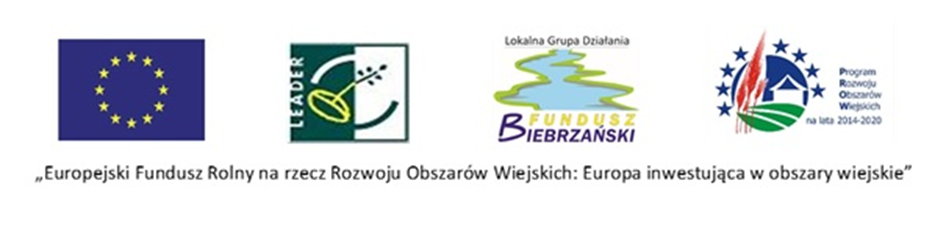 Lokalna Grupa Działania – Fundusz Biebrzański, Plac Kościuszki 21, 16-150 Suchowolatel. 85  71 28 307, sekretariat@biebrza-leader.pl  FORMULARZ ZGŁOSZENIA UWAGdo projektu Lokalnej Strategii Rozwoju na lata 2023-2027 oraz załącznikówUwagi w ramach konsultacji społecznych będą przyjmowane na niniejszym formularzu.  Konieczne jest wypełnienie punktu 1. Wypełniony formularz można złożyć w biurze LGD lub przesłać mailowo na adres: annawirkowska@biebrza-leader.pl lub sekretariat@biebrza-leader.pl  wpisując w tytule e-maila: uwagi do LSR1. INFORMACJE O ZGŁASZAJĄCYM UWAGI:2. ZGŁASZANE UWAGI DO PROJEKTU LOKALNEJ STRATEGII ROZWOJU NA LATA 2023-2027 LOKALNEJ GRUPY DZIAŁANIA – FUNDUSZ BIEBRZAŃSKI:Nazwa podmiotu zgłaszającego uwagi(w przypadku osoby fizycznej imię i nazwisko)Nazwa gminy z której pochodzi podmiot/osoba fizyczna zgłaszająca uwagiAdres do korespondencji(nie dotyczy osób fizycznych)Telefon/e-mail(nie dotyczy osób fizycznych)Lp.Część dokumentu do którego odnosi się zmiana(rozdział, strona i punkt)Obecny zapisPropozycja zmianyUzasadnienie zmiany